فرهنگ صیانت در فضای مجازیدشمن از فضای گسترده مجازی اهدافی دارد :بدنبال هویت سازی جدید برای هر یک از انسانها درهر یک از فضاهای مجازی بر پایه بی دینی هستند .در حال تربیت نسل بی دینان با تربیت نوجوانان در حال رشد در کشورهای مختلف هستند.درحال ایجاد فرصت برای تغییر نظام های الهی در هر یک از سیستمهای تویتر و فیس بوک خود هستند .  از ایجاد زندگی دوم مجازی هم عبورکرده و آنرا در برخی جوامع به زندگی اول تبدیل کرده اند. با استراتژی زندگی شیشهای همه را به زندگی عریان و قراردادن همه چیز زندگی واقعی برای دیگری عادت می دهند . با توسعه دامنه دسترسی شبکههای وایبری و جریان سازی قوانین هر کشوری را برای مردم آن کشور براحتی زیرسوال می برند .  از این ابزار دسترسی برای هر گروه شغلی و گروه سنی شبکه اجتماعی الگوسازی ساخته اند و مطابق الگوی خود نقشه می دهند . فضای مجازی را به طریقی توسعه میدهند و کاری می کنند که خود ما استعمارآنها را بپذیریم . برای روز مبادای خود و برای اشراف بر هریک از ما برای دادن یک هدیه خرید موبایل همه اطلاعات ما را بدست خودمان دریافت می کنند . کاری کردهاند که با عکس سلفی و قراردادن در شبکه اجتماعی زندگی واقعی خود را در معرض عالم قرار دهیم . روزنامهای که برای فردا می خواهیم چاپ کنیم را با ارسـال ایمیل برای چاپخانه زودتـر از خودمان میبینند و نقشه ضدش را می کشند . فرزندان ما را با شبهه بر رفتار بزرگان ، بی خیال بزرگترا بار آورده و بی احترامی به بابا و اینکه کی گفته به بزرگتر احترام کن را مرام آنها دارند میکنند . شبهه بر رفتار پیامبران و امامان را مهمترین برنامه خود کرده و با استفاده از روحانی نماها و کشیشان وابسته توهین به مقدسات را عادی کردهاند . سیاست اروپا سازی اسلام را با تربیت ایرانیان و عربهای متولد شده در اروپا همچون آرش هنرور شجاعی چندی است دستور کارخود کرده اند . از تربیت عالم های خودساز همچون عبدالوهاب که وهابیت عربستان را راه انداخت نه تنها دست برنداشته اند بلکه مدرسه و دانشگاه آنرا در کشورخود راه انداخته اند . کاری کرده اند که ما بدست خود فرزندان بالغ نشده را به کشورهاشان فرستاده و از راه و رسم و عاقبت بی دین کردن فررندان خود بی خبریم . راه زمینگیرکردن اسلام در سرزمین مسلمانان را بلدند و براحتی ایرانی و عرب تربیت شده مطابق اسلامی که خود نوشته اند را برای دبستان و دانشگاه ما می سازند . در فضای مجازی بدنبال کاهش سن بزهکاری از دانشگاه کشورها به دبستان وکودکستان آنها هستند . از بستر عالم مجازی از ترویج و استعمال سیگار و قلیان و انواع موادمخدر طبیعی و صنعتی و انواع مشروبات هیچ کم نگذاشته اند . کانون اصلی زندگی اجتماعی یعنی خانواده را مهمترین هدف برنامههای خود قراردادهاند و از فروپاشی آن از هر راه چه تولید کلیپ بی عفتی تا تولید فیلم فحشا مجانی درخدمتند . در توزیع کتب و مجلات خلاف عفت عمومی در شبکه های مجازی آنقدر می کوشند تا وحدت ملی و دینی را به زیر صفر کشند . در توسعه و تعمیم شبکه های مجازی و ایجاد موج تا آنجاپیش می روند که رییس جمهور بک ملت مثل مصر را یک شبه به زیر می کشند . در اسلام هراسی به قدری تبحر دارند که تربیت یافتگان دستگاه خود را به اسم داعش بر ملتها چون بلا واردکرده و موج ضد دین و هراس از آنرا در همه شبکه هایشان یک دفعه جهانی می کنند . آنقدر در تبلیغ فرقههای نوظهور و تخریب وجهه مناسک دینی و تهاجم به رهبران دینی مسلط هستند که در شبکه های خود برای عاشورا ، قمه و خونریزی حرف اول را می زند  . 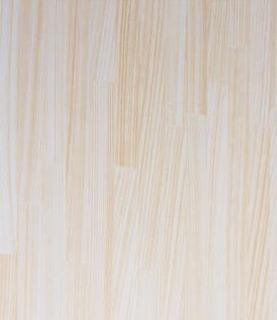 